Latest changes made to MICS5 List of Indicators since their upload to childinfo.org pages (June 9, 2013) are listed below:Various changes to the table formattingThe title of the list is now ‘MICS5 Indicators’Footnote 11:An ITN is (a) a conventionally treated net which has been soaked with an insecticide within the past 12 months, (b) factory treated net which does not require any treatment (LLIN), (b) (c) a pretreated net obtained within the last 12 months, or (c) (d) a net that has been soaked with or dipped in insecticide within the last past 12 months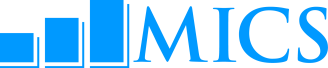 Changes to MICS5 List of Indicators2.1a2.1bUnderweight prevalenceANNumber of children under age 5 who fall below fall below minus two standard deviations (moderate and severe)fall below minus three standard deviations (severe)of the median weight for age of the WHO standardTotal number of children under age 5MDG 1.82.2a2.2bStunting prevalence ANNumber of children under age 5 who fall below fall below minus two standard deviations (moderate and severe)fall below below minus three standard deviations (severe) of the median height for age of the WHO standardTotal number of children under age 52.3a2.3bWasting prevalenceANNumber of children under age 5 who fall below fall below minus two standard deviations (moderate and severe)fall below minus three standard deviations (severe)of the median weight for height of the WHO standardTotal number of children under age 53.1Tuberculosis immunization coverageIMNumber of children age 12-23 months who received BCG vaccine by before their first birthdayTotal number of children age 12-23 months3.2Polio immunization coverageIMNumber of children age 12-23 months who received the third dose of OPV vaccine (OPV3) by before their first birthdayTotal number of children age 12-23 months3.3Diphtheria, pertussis and tetanus (DPT) immunization coverageIMNumber of children age 12-23 months who received the third dose of DPT vaccine (DPT3) by before their first birthdayTotal number of children age 12-23 months3.4Measles immunization coverage1IMNumber of children age 12-23 months who received measles vaccine by before their first birthdayTotal number of children age 12-23 monthsMDG 4.33.5Hepatitis B immunization coverageIMNumber of children age 12-23 months who received the third dose of Hepatitis B vaccine (HepB3) by before their first birthdayTotal number of children age 12-23 months3.6Haemophilus influenzae type B (Hib) immunization coverageIMNumber of children age 12-23 months who received the third dose of Hib vaccine (Hib3) by before their first birthdayTotal number of children age 12-23 months3.7Yellow fever immunization coverageIMNumber of children age 12-23 months who received yellow fever vaccine by before their first birthdayTotal number of children age 12-23 months3.8Full immunization coverageIMNumber of children age 12-23 months who received all vaccinations recommended in the national immunization schedule by before their first birthdayTotal number of children age 12-23 months3.9Neonatal tetanus protection MNNumber of women age 15-49 years with a live birth in the last 2 years preceding the survey who were given at least two doses of tetanus toxoid vaccine within the appropriate interval1 prior to the most recent birthTotal number of women age 15-49 years with a live birth in the last 2 years preceding the survey3.18Children under age 5 who slept under an ITNTNNumber of children under age 5 who slept under an ITN the previous nightTotal number of children under age 5 who spent the previous night in the interviewed householdsMDG 6.73.25Intermittent preventive treatment for malaria during pregnancyMNNumber of women age 15-49 years who received two three or more doses of SP/Fansidar, at least one of which was received during an ANC visit, to prevent malaria during their last pregnancy that led to a live birth in the last 2 yearsTotal number of women age 15-49 years with who have had a live birth in the last 2 years5.5a5.5bAntenatal care coverageMNNumber of women age 15-49 years with a live birth in the last 2 years who were attended during their last pregnancy that led to a live birthat least once by skilled health personnelat least four times by any providerduring their last pregnancy that led to a live birthTotal number of women age 15-49 years with a live birth in the last 2 yearsMDG 5.56.3Father’s support for learningECNumber of children age 36-59 months whose biological father has engaged in four or more activities to promote learning and school readiness in the last 3 daysTotal number of children age 36-59 months6.4Mother’s support for learningECNumber of children age 36-59 months whose biological mother has engaged in four or more activities to promote learning and school readiness in the last 3 daysTotal number of children age 36-59 months6.6Availability of playthingsECNumber of children under age 5 who play with two or more types of playthingsTotal number of children under age 56.8Early child development indexECNumber of children age 36-59 months who are developmentally on track in at least three of the following four domains: literacy-numeracy, physical, social-emotional, and learning domainsTotal number of children age 36-59 months8.11Prevalence of FGM/C among girlsFGNumber of daughters age 0-14 years who have undergone any form of FGM/C, as reported by mothers age 15-49 yearsTotal number of daughters age 0-14 years of mothers age 15-49 years who have heard of FGM/C8.12Attitudes towards domestic violence [M]DVNumber of women who state that a husband/partner is justified in hitting or beating his wife in at least one of the following circumstances: (1) she goes out without telling him, (2) she neglects the children, (3) she argues with him, (4) she refuses sex with him, (5) she burns the foodTotal number of women age 15-49 years8.14Prevalence of children with one or both parents deadHLNumber of children age 0-17 years with one or both biological parents deadTotal number of children age 0-17 years8.15Children with at least one parent living abroadHLNumber of children 0-17 years with at least one biological parent living abroadTotal number Number of children 0-17 years9.15Condom use with non-regular partners [M]SBNumber of women age 15-24 years reporting the use of a condom during the last sexual intercourse with a non-marital, non-cohabiting sex partner in the last 12 months Total number of women age 15-24 years who had sex with a non-marital, non-cohabiting partner in the last 12 monthsMDG 6.2